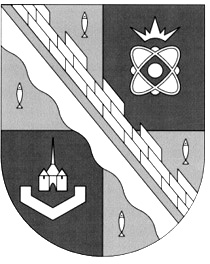 СОВЕТ ДЕПУТАТОВ МУНИЦИПАЛЬНОГО ОБРАЗОВАНИЯСОСНОВОБОРСКИЙ ГОРОДСКОЙ ОКРУГ ЛЕНИНГРАДСКОЙ ОБЛАСТИ(ТРЕТИЙ СОЗЫВ)Р Е Ш Е Н И Еот 26.06.2019 года № 68В связи с внесением изменений в Устав муниципального образования Сосновоборский городской округ Ленинградской области, в соответствии с пунктом 5 статьи 41 Устава муниципального образования Сосновоборский городской округ, а также в соответствии с частью 1 статьи 153 Бюджетного кодекса Российской Федерации, совет депутатов Сосновоборского городского округаР Е Ш И Л:1. Внести следующие изменения в «Положение о порядке организации и проведения публичных слушаний по проекту бюджета и годовому отчету об исполнении бюджета Сосновоборского городского округа», утвержденное решением совета депутатов от 30.01.2015 №10:1.1. Пункт 1.4.2 изложить в новой редакции:«1.4.2. Председатель совета депутатов (его представитель);»1.2. Пункт 1.4.4 изложить в новой редакции:«1.4.4. Сотрудники Контрольно-счетной палаты Сосновоборского городского округа;»1.3. Пункт 1.6 изложить в новой редакции:«1.6. Публичные слушания проводятся после представления заключения Контрольно-счетной палаты Сосновоборского городского округа на проект решения о бюджете или заключения по результатам внешней проверки городового отчета об исполнении бюджета и до дня рассмотрения на заседании совета депутатов в первом чтении проекта решения о бюджете или проекта решения об исполнении бюджета.»1.4. Пункт 1.7 изложить в новой редакции, а также включить дополнительный пункт 1.8:«1.7. Организационное, информационное и техническое обеспечение подготовки публичных слушаний осуществляет уполномоченное главой городского округа структурное подразделение администрации городского округа.1.8. Организационное обеспечение проведения публичных слушаний и оформление их результатов осуществляет совет депутатов городского округа.»1.5. Пункты 2.1 и 2.2 изложить в новой редакции:«2.1. Дата, место и время проведения публичных слушаний определяются постановлением главы городского округа.2.2. Постановление главы городского округа о назначении и проведении публичных слушаний подлежит опубликованию в порядке, установленном для официального опубликования муниципальных правовых актов – не менее чем за 10 дней до их проведения.Проекты решений о бюджете или об исполнении бюджете подлежат размещению на официальном сайте Сосновоборского городского округа не позднее, чем за 7 дней до дня проведения публичных слушаний.»1.6. Пункт 3.1 изложить в новой редакции:«3.1. Председательствующим на публичных слушаниях является председатель совета депутатов или лицо, им уполномоченное.»1.7. Пункты 3.3 и 3.4 изложить в новой редакции:«3.3. Публичные слушания начинаются кратким вступительным словом председательствующего на публичных слушаниях, который информирует о существе вопроса, подлежащего обсуждению, о порядке проведения и составе участников публичных слушаний. Затем предоставляется слово докладчикам, которыми являются председатель комитета финансов (его представитель) и председатель Контрольно-счетной палаты Сосновоборского городского округа (его представитель). Далее выступают другие участники публичных слушаний, записавшиеся для выступления.3.4. Продолжительность выступлений: председателя комитета финансов (его представителя) – не более 20 минут, председатель Контрольно-счетной палаты Сосновоборского городского округа (его представитель), других участников публичных слушаний – не более 10 минут каждый.»2. Настоящее решение вступает в силу со дня официального опубликования в городской газете «Маяк» и вступления в силу решения совета депутатов от 22 мая 2019 года N46 «О внесении изменений в Устав муниципального образования Сосновоборский городской округ Ленинградской области» и подлежит применению с момента начала работы вновь избранного состава совета депутатов Сосновоборского городского округа четвертого созыва.Заместитель председателясовета депутатов                                                                        Н.П. Сорокин«О внесении изменений в «Положение о порядке организации и проведения публичных слушаний по проекту бюджета и годовому отчету об исполнении бюджета Сосновоборского городского округа»